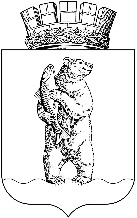 АДМИНИСТРАЦИЯгородского округа АнадырьПОСТАНОВЛЕНИЕОт 30.03.2021		             			                                                      № 190	В связи с допущенной технической ошибкой в Адресном перечне многоквартирных домов, требующих текущего ремонта подъездов в 2021 году на территории городского округа Анадырь,	ПОСТАНОВЛЯЮ:1. Внести в Постановление Администрации городского округа Анадырь от 15 марта 2021 года № 144 «Об утверждении Адресного перечня многоквартирных домов, требующих текущего ремонта подъездов в 2021 году на территории городского округа Анадырь» следующее изменение:1.1. В Адресном перечне многоквартирных домов, требующих текущего ремонта подъездов в 2021 году на территории городского округа Анадырь строку:заменить строкой:2. Настоящее постановление опубликовать в газете «Крайний Север», а также разместить на официальном информационно-правовом ресурсе городского округа Анадырь – www.novomariinsk.ru.3. Настоящее постановление вступает в силу со дня официального опубликования и распространяется на правоотношения, возникшие с 15 марта        2021 года.	4. Контроль за исполнением настоящего постановления возложить на начальника Управления промышленности и сельскохозяйственной политики Администрации городского округа Анадырь Шеметову А.А.Глава Администрации                      	                                                           Л.А. НиколаевО внесении изменений в Постановление Администрации городского округа Анадырь                от 15 марта 2021 года № 144«16Энергетиков101, 35панельныйООО «ЖилДом»»«16Энергетиков101, 25панельныйООО «ЖилДом»».